                      Р Е П У Б Л И К А    Б Ъ Л ГА Р И Я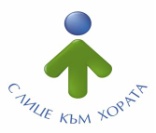 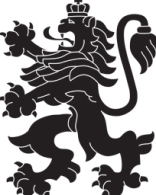                             МИНИСТЕРСТВО  НА  ЗДРАВЕОПАЗВАНЕТО                          РЕГИОНАЛНА  ЗДРАВНА  ИНСПЕКЦИЯ – ВРАЦАгр. Враца 3000      ул. „Черни Дрин” № 2	  тел/факс: 092/ 66 50 61     тел: 092/62 63 77    e-mail: rzi@rzi-vratsa.com   УТВЪРЖДАВАМ:Д-Р  Т. ТОДОРОВАГлавен секретар на РЗИ - Враца01.08.2022 г.31.(268) ИЗДАВАНЕ НА СТАНОВИЩЕ ОТНОСНО ГОТОВНОСТТА ЗА ВЪВЕЖДАНЕ В ЕКСПЛОАТАЦИЯ НА ОБЕКТ С ИЗТОЧНИЦИ НА ЙОНИЗИРАЩИ ЛЪЧЕНИЯІ. Наименование на административната услуга	Издаване на становище относно готовността за въвеждане в експлоатация на обект с източници на йонизиращи лъченияІІ. Правно основание:Радиационната защита се осъществява в съответствие с изискванията на нормативната база:чл.35-ЗАКОН ЗА ЗДРАВЕТО- (ДВ бр. 70/10.08.04г.Изм. и доп. ДВ.бр.18/27.02.2018г.)ЗБИЯЕ–(ДВ.70/10.08.2004г. изм. и доп. ДВ€ бр. 18/27.02.2018г. )Наредба № 13 от 16.12.2016г.  за осигуряване на радиационна защита при работа с рентгенови уредби за медицински цели  /ДВ бр.103 от 27.12.20016г./Наредба за радиационна защита – приета с Постановление 20/14.02.2018г. ДВ. бр. 1620.02.2018г.Наредба №2 – ДВ. бр. 13/09.02.2018г. за условията и реда заосигуряване на защите при медицинско облъчване. Наредба №32  от 7.11.2005 г. за условията и реда за извършване на индивидуален дозиметричен контрол на лицата, работещи с източници на йонизиращи лъченияНаредба № 9/13.07.2018г. за утвърждаване на медицински стандарт "Образна диагностика" Наредба № 11 от 30 юни 2014 г. за утвърждаване на медицински стандарт “Нуклеарна медицина” Наредба за реда на издаване на лицензии и разрешения за безопасно използване на ядрената енергия  (Обн., ДВ, бр.41/ 18.05.2004г.изм. и доп. в ДВ. бр.37/04.05.2018г.)Наредба № 6 от 29 януари 2010 г. за утвърждаване на медицински стандарт "Лъчелечение"Наредба за радиационна защита при дейности с радиационни дефектоскопиІІІ. Характеристика	Цел: Удостоверяване готовността на обекта за въвеждане в експлоатация по отношение на здравните изисквания	Предмет: За издаване на лицензия и/или разрешение от Агенция за ядрено регулиране по Закона за безопасно използване на ядрената енергияІV. Процедура  за извършване на административната услуга	Компетентен орган:  РЗИ-Враца 	Заявител/молител/задължено лице: Eднолични търговци, юридически и физически лица, които се явявят възложители/инвеститори на обект, който предстои да бъде въведен в експлоатация	Нормативно установени изисквания, които трябва да бъдат изпълнени, за да бъде издадено здравното становище:Закон за здравето (Обн. в ДВ бр.18 от 27.02.2018г. в сила от 27.02.2018г.), Закон за безопасно използване на ядрената енергия (Обн. в ДВ, бр.63/28.06.2002г., изм. и доп. ДВ бр.7 от 19.01.2018 г.), Наредба за реда на издаване на лицензии и разрешения за безопасно използване на ядрената енергия (Приета с ПМС № 93 от 4.05.2004 г., обн. в ДВ, бр. 41 от 18.05.2004 г., изм. и доп. в ДВ бр. 37 от 04.05.2018г.), Наредба за радиационна защита (Приета с Постановление №20 от 14.02.2018г., обн. в ДВ бр. 16 от 20.02.2018г.)		Необходими документи:1.Заявление по образец;2.Здравно заключение  за съгласуване на площадка за разполагане на ИЙЛ, издадено от РЗИ-Враца;3.Протокол от общ дозиметричен контрол, издаден от  РЗИ-Враца;4.Протокол от приемно изпитване  на уредбата;5.Протокол за заземяване, издаден от акредитирана фирма;6.Протокол за проведено пусково изпитване съгласно Наредба №2 от 05.02.2018г.  за условията и реда за осигуряване защита на лицата при медицинско облъчване, обн. в ДВ бр. 13 от 09.02.2018г.7.Документ за платена такса.Забележка: Заявлението и придружаващите документи могат да се подадат устно – чрез съставяне на Протокол от длъжностното лице в Центъра за административно обслужване на    РЗИ – Враца, ул. Черни Дрин  № 2; чрез лицензиран пощенски оператор или по електронен път.	Вътрешен ход на процедуратаЗаявлениятапо образец (Приложение № 1 и Приложение № 2 ) и приложените към тях документи се подават:В Центъра за административно обслужване на  РЗИ на ул. „Черни Дрин“ № 2, ет.1по електронен път, при условията и по реда на Закона за електронния документ и електронния подпис и Закона за електронното управление, на електронната страница на инспекцията:, е-mail: rzi@rzi-vratsa.com като заявлението и приложените към него документи се разпечатват на хартиен носител от служителите за административно обслужване към  Дирекция „АПФСО”.Чрез лицензиран пощенски оператор, като при получаване се завежда в интегрираната информационна система за предоставяне на електронни услуги от служителите към звеното за административно обслужване към дирекция „АПФСО”Извършва се инспекция на място в обекта от служители в отдел „Радиационен контрол” към Дирекция „Обществено здраве” и се измерват  радиационните фактори на работната и жизнена среда по реда на чл. 66, ал.2 от Наредбата  № 36 за условията и реда за упражняване на държавен  здравен контрол.При извършване на инспекцията в обекта с ИЙЛ се съставя протокол от проверка за спазване на здравно-радиационните изисквания при дейности с ИЙЛ, номера на който се вписва впоследствие в становището. В протокола от инспекцията се вписват констатациите и заключението – издаване на положително или отрицателно здравно становище относно готовността за въвеждане в експлоатация, както и констатирани забележки. Изготвяне на становище и протокол от контрол на радиационните параметри на работната среда; Становището се парафира от началника на отдел „РК”, от Директора на Д”ОЗ” и Директора на РЗИ-ВрацаСтановището се изготвя в три екземпляра – единият се предоставя на заявителя срещу подпис, вторият екземпляр се предава в архива на РЗИ-Враца и един се съхранява в отдел „Радиационен контрол”. При неспазване на здравните изисквания за обектите с източници на йонизиращи лъчения, държавните здравни инспектори дават задължителни предписания и определят срок за отстраняване на нарушенията. Въз основа на констатациите, отразени в Протоколите от инспекция и контрол на радиационните параметри на работната и жизнена среда, при констатирани неизпълнения на предписанието Директорът на РЗИ издава  отрицателно становище  относно готовността за въвеждане в експлоатация на обект с източници на йонизиращи лъчения, като точно мотивира становището си. След отстраняване  на установените пропуски, заявителят  уведомява  РЗИ чрез подаване на Заявление по Приложение № 2. След повторна инспекция и констатиране на отстранени несъответствия се издава положително становище.Срок за изготвяне на документа:  30 календарни дни от датата на входиране в РЗИ.Резултат от процедурата:Издаване на становище относно готовността на обект с ИЙЛ за въвеждането му в експлоатация. Издаденото становище е едно от основанията, на базата на които лицето заявява искането си пред Председателя на АЯР за получаване на лицензия, регистрация или уведомление за осъществяване на дейност с ИЙЛ.Такса за издаване на становище относно готовността за въвеждане в експлоатация на обект с ИЙЛ, съгласно чл.26 от Тарифа за таксите, които се събират от органите на ДЗК по Закона за здравето (ДВ бр.83/2007г.)изм. и доп. ДВ бр.17/23.02.2018г./               Чл. 26. За издаване на становище относно готовността за въвеждане в експлоатация на обекти с източници на йонизиращи лъчения се събира такса, както следва:1. при първа степен на сложност - 100 лв.;2. при втора степен на сложност - 80 лв.;3. при трета степен на сложност - 60 лв.Таксата за извършване на дозиметричен контрол на радиационни параметри се изготвя въз основа на Тарифата за таксите, които се събират от органите на Държавния здравен контрол и Националните центрове по проблемите на общественото здраве по Закона за здравето, приета с г., Приложение 4 към чл.29 г .Заплащане на услугата: Заплащането може да се извърши  по банков и /или електронен път в брой в Центъра за административно обслужване на  РЗИ - Враца, ул.”Черни Дрин” № 2 или чрез ПОС – терминал.Резултат от процедурата:Издаване на Становище относно готовността за въвеждане в експлоатация на обект ИЙЛ.Орган, осъществяващ контрол върху дейността на органа по предоставянето на услугата: Министъра на здравеопазванетоОрган пред който се обжалва:Административен съд ВрацаРед, включително срокове за обжалване на действията на органа по предоставянето на услугата:По реда на АПК в 14-дневен срок Електронен адрес на който се предоставя услугата: rzi@rzi-vratsa.comЕлектронен адрес за предложения във връзка с услугата и с облекчаване на режима: rzi@rzi-vratsa.comИнформация за предоставяне на услугата по електронен път:- ниво на предоставяне на услугата - II-ро ниво;- интернет адрес, на който се намира формулярът за нейното заявяване: - www.rzi-vratsa.com- интернет адрес за служебно заявяване: -rzi@rzi-vratsa.com- средствата за електронна идентификация и нивото им на осигуреност: в случаите, когато идентификация се изисква при заявяване, заплащане и получаване на електронна услуга.Предметна област, към която процедурата се отнася: здравеопазване.V.Образци и формуляри 	Проложение № 1-Заявления по образец 	Проложение № 2- Заявления по образец Административно обслужване – “фронт” офисАдминистративни звена, обслужващи издаването на акта – “бек” офисДирекция “Административно-правно, финансово и стопанско обслужване”Център за административно обслужванеГлавен специалисттелефон: 092/62-63-77 /Стационарен телефон. Цената е колкото на един градски разговор или съгласно Вашия тарифен план./ адрес: гр. Враца, ул."Черни Дрин" № 2e-mail: rzi@rzi-vratsa.comработно време: всеки работен ден8:30 – 17:00 ч.Дирекция “Обществено здраве ”лице за контакт: директортелефон: 092/62-63-77 /Стационарен телефон. Цената е колкото на един градски разговор или съгласно Вашия тарифен план./адрес: гр. Враца, ул."Черни Дрин" № 2e-mail: rzi@rzi-vratsa.comработно време: всеки работен ден8:30 – 17:00 ч.01.05.41Измерване на радиационни параметри на работната и жизнената среда в обекти с източници на йонизиращи лъчения от трета степен на сложност до 20 точки169,00 + 41,00 за всяка следваща точка над 2001.05.42Дозиметрични и радиометрични измервания в обекти с източници на йонизиращи лъчения от втора степен на сложност до 20 точки180,00 + 43,00 за всяка следваща точка над 2001.05.43Дозиметрични и радиометрични измервания в обекти с източници на йонизиращи лъчения от първа степен на сложност до 20 точки291,00 + 45,00 за всяка следваща точка над 20